WorldWise Global School’sSelf-Assessment Tool (SAT)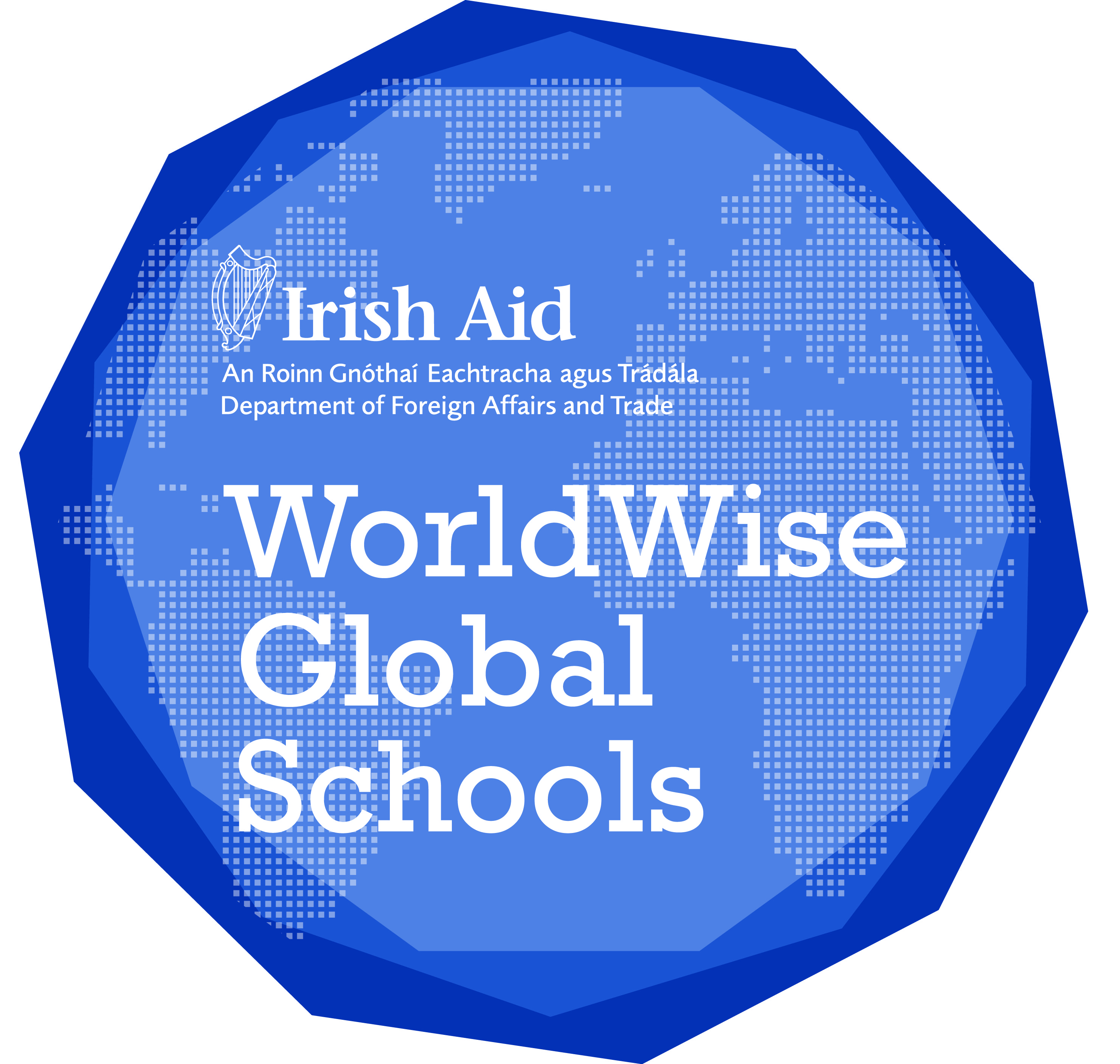 It is important for you and for WWGS that your Development Education (DE) work is monitored and evaluated to see the impact of the work that is being done. WorldWise Global Schools utilize a Self Assessment Tool (SAT) to measure this impact. Each grantee is required to use our SAT with students and teachers involved in the DE projects in order to measure its impact.The SAT aims to find out if there has been a change in the knowledge, skills, attitudes and actions of teachers and students as a result of participating in the Development Education (DE) class/ project / activity.The SAT offers participants the opportunity to think about what they knew before starting the DE project and what they have learned as a result of participating in it. There is space for them to share their key learning and offer suggestions for improvement.Some Simple Steps to Monitoring and Evaluation Success:Step 1: Before you start your project clarify what your project’s DE indicators forsuccess will be.To do this, open the SAT in soft copy (Word format) and review the indicators in both the student and teacher SAT forms. They are currently sample indicators and have been chosen to broadly cover the core areas of quality DE. However, your project may be a little more specific and you may want to adapt the indicators to be more relevant to your project. If so, please feel free to change / edit these. There are a list of alternative indicators on our website if you would like some more ideas. Step 2: Print/ photocopy the filled in SAT forms (double sided) for as many students and teachers as are involved in the project (including yourself!).Step 3: Before you start the project, distribute the SAT to teachers and students involved in the project. Ask them to write their names on the top and complete only the the ‘before’ column of the SAT. Step 4: Once the project has been completed, distribute the SATs  to the same students and teachers involved in the project and ask them to complete the after column and the reverse side of the SAT which asks them some key questions.Step 5: Complete the SAT tool and email back to us with your final report. Please also post us your completed SATS for our records!NOTE: For schools who do a ‘once off’ DE activity please feel free to use the tool post event. Students can reflect about what they knew ‘before’ they undertook the activity and what they learned as a result of participating. The SAT as been redesigned to be flexible to meet the needs and time scale of teachers.